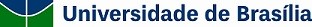 ANEXO 8DECLARAÇÃO DE CÓPIAS AUTÊNTICASEu, 		, portador do CPF n.	, candidato(a) a aluno regular do Programa de Pós-Graduação em Ciências da Reabilitação, declaro para ﬁns de prova junto a Universidade de Brasília e somente para efeito da Avaliação do Currículo e da inscrição, que os comprovantes entregues são cópias autênticas dos originais.Declaro que estou ciente de que na hipótese de prestar informações falsas, estarei incorrendo em falta e sujeito a penalidades previstas no parágrafo 3º do artigo 4º do Decreto n. 2.880/1998.Brasília-DF,	de	de  2024.AssinaturaObservação: esta declaração deverá acompanhar a inscrição no processo seletivo regido por este edital.Documento assinado eletronicamente por Patrícia Azevedo Garcia, Coordenador(a) do Programa de Pós-Graduação da Faculdade de Ceilândia, em 19/02/2024, às 12:16, conforme horário oficial de Brasília, com fundamento na Instrução da Reitoria 0003/2016 da Universidade de Brasília.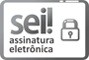 A autenticidade deste documento pode ser conferida no site http://sei.unb.br/sei/controlador_externo.php? acao=documento_conferir&id_orgao_acesso_externo=0, informando o código verificador 10712198 e o código CRC 20DFD406.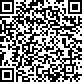 Referência: Processo nº23106.145053/2023-71	SEI nº 10712198Anexo 8 (10712198)	SEI 23106.145053/2023-71 / pg. 1